Trevor KierasDante’s Inferno SpoofToday the combined representatives of Hell announced their intentions to expand. As one representative told our reporter, “We are really feeling the crush of population increase down here. This is why we made plans to expand our domain. When you think about it, Hell has to hold every bad soul forever, the population increases only and does so quite rapidly.” Hell is not the only one feeling the strain. Just last week Paradiso and Purgatorio let slip that they are experiencing overcrowding issues also.Lucifer himself explained the details of the new expansion. In a reverberating voice he explained how new tunnels will be dug outwards from each circle. “As you can see on this map,” boomed Satan, “we are only using a fraction of the space we have available down here.”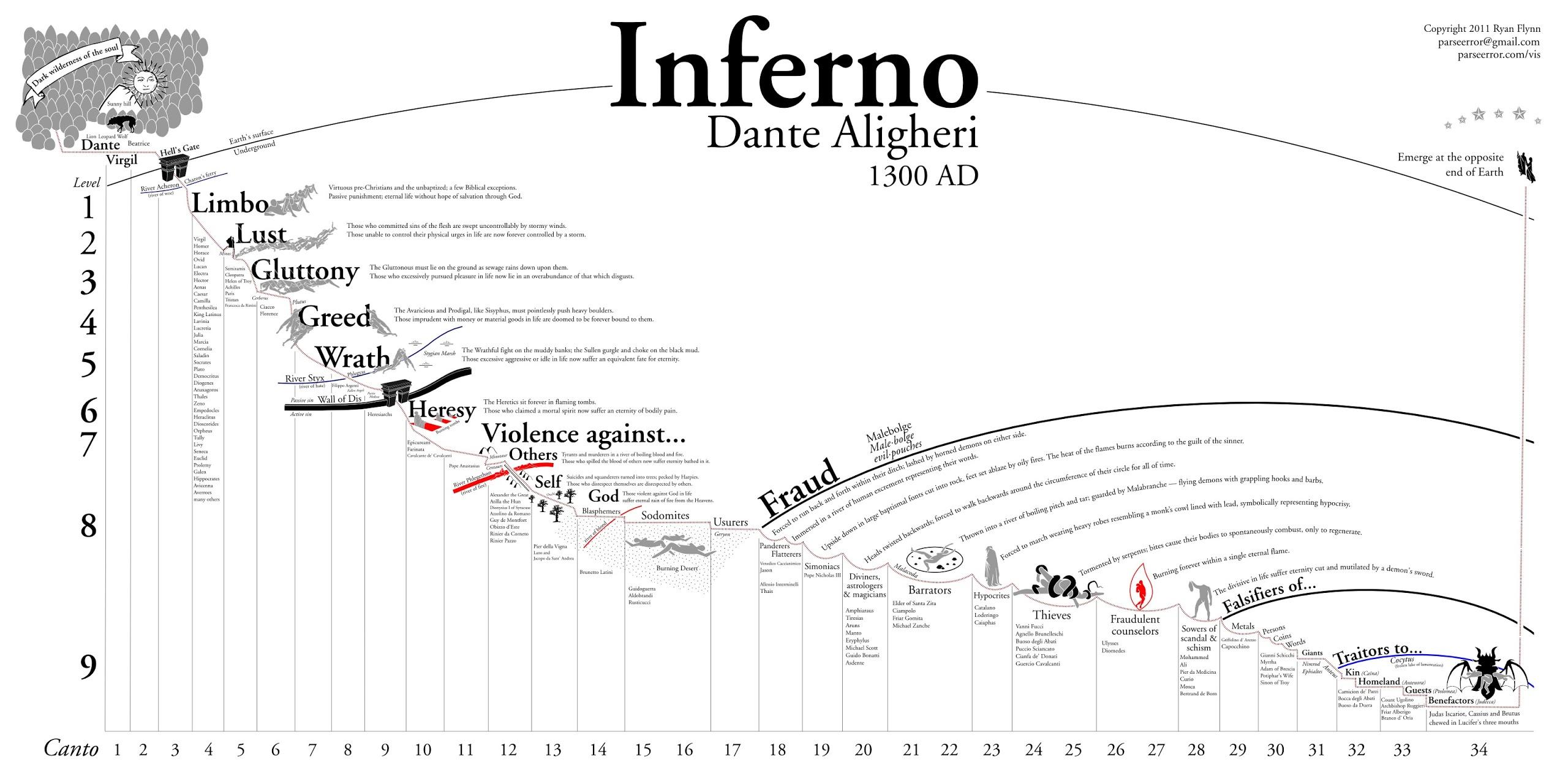 Acting on this breaking news our reporters attempted to enter hell in order to interview the locals on their opinion about the expansion.  Unfortunately, they were refused admittance to Hell proper by the ferryman Charon, and the souls in the vestibule declined to comment, being too busy to stop for an interview. The one good thing to come of this trip was that they were able to talk to Dragontooth, the Kind. Dragontooth, a rising demon, was recently part of the Blacktalons and now heads construction of the new areas, stated that expansion has been a long time in planning; “We have had the entire population of limbo working for over a decade planning this.” Dragontooth continued into a lengthy description of the additions. The new parts are going to be designed for the modern 21st century hellbound and extensions of each ring will be used to house new arrivals to said level. “Soda machines, selling drinks like BurningPop, AcidFizz, and FreezeWater, are one new feature,” said Dragontooth. Also included is a MindNumbing entertainment system for Limbo, polished obsidian floors, and electrical lighting. “It’s all very exciting,” said Dragontooth, “This is the first major change for Hell in 2000 years, and I get to direct it. I should change my title to The Renovator, it has a much better ring to it, don’t you think?”The expansion of the underworld certainly has created a lot of interest. Hell’s ratings have jumped 13 percent since the big reveal. It also passed Iowa on the list of the most interesting areas to visit, and took first in the recent online survey as the best place to travel through. The Underworld Public Relations Committee even released a new slogan to encourage people to move to newly created areas; The Inferno, it’s a Hell of a place to be.